L’ART ET LA NATURE :Le palais idéal du facteur Cheval – 1879/1912 – Art brut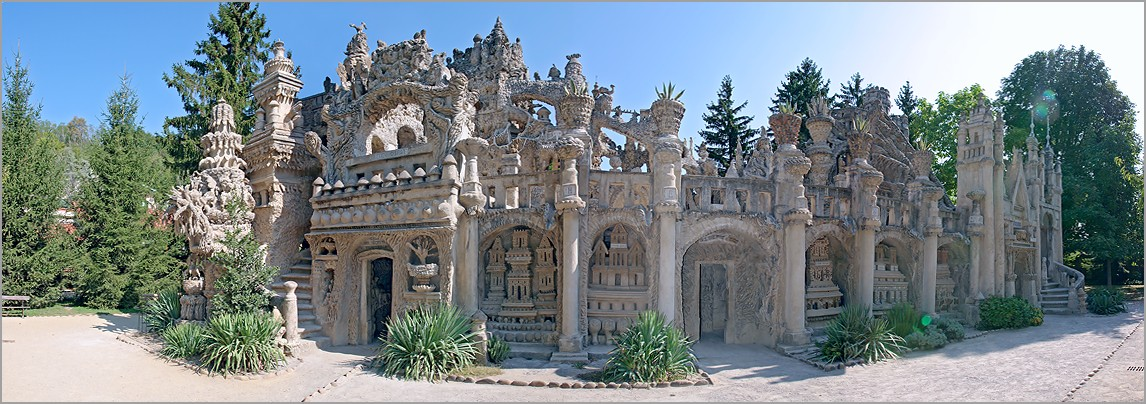 La maison d’Hunderwasser – 1983/1986 – Vienne – Art Naif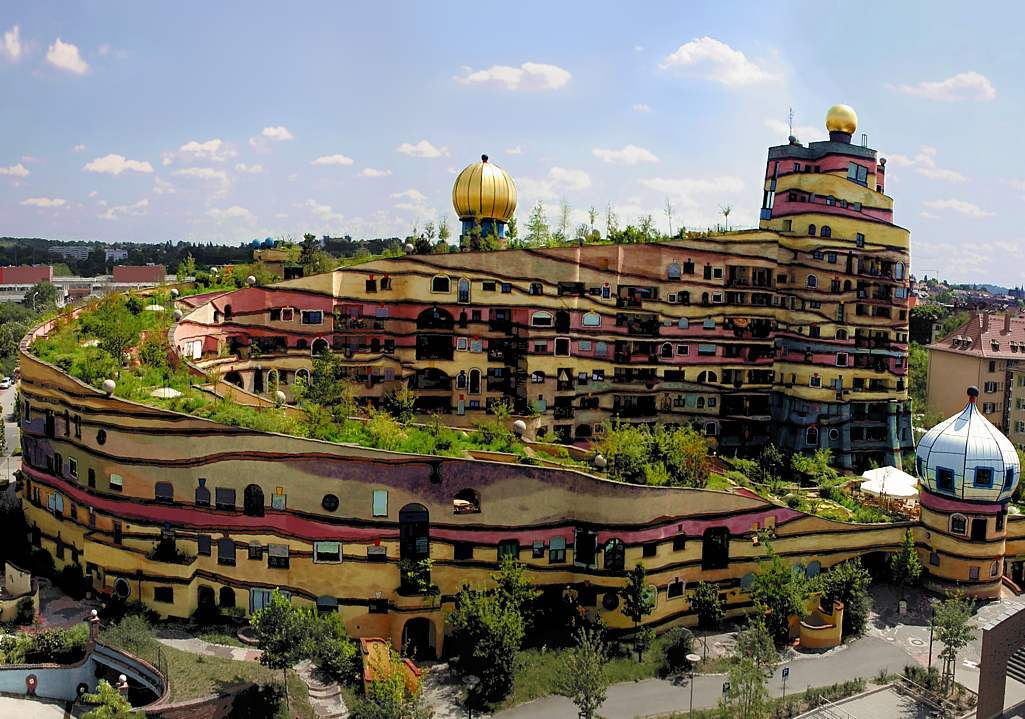 